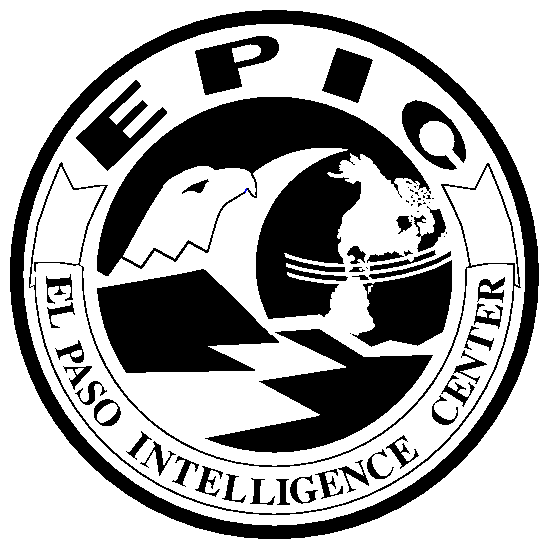 NATIONAL CLANDESTINELABORATORY SEIZURE REPORTNATIONAL CLANDESTINELABORATORY SEIZURE REPORTNATIONAL CLANDESTINELABORATORY SEIZURE REPORTNATIONAL CLANDESTINELABORATORY SEIZURE REPORTNATIONAL CLANDESTINELABORATORY SEIZURE REPORTNATIONAL CLANDESTINELABORATORY SEIZURE REPORTNATIONAL CLANDESTINELABORATORY SEIZURE REPORTNATIONAL CLANDESTINELABORATORY SEIZURE REPORTNATIONAL CLANDESTINELABORATORY SEIZURE REPORTNATIONAL CLANDESTINELABORATORY SEIZURE REPORTNATIONAL CLANDESTINELABORATORY SEIZURE REPORTNATIONAL CLANDESTINELABORATORY SEIZURE REPORTNATIONAL CLANDESTINELABORATORY SEIZURE REPORTNATIONAL CLANDESTINELABORATORY SEIZURE REPORTNATIONAL CLANDESTINELABORATORY SEIZURE REPORTNATIONAL CLANDESTINELABORATORY SEIZURE REPORTNATIONAL CLANDESTINELABORATORY SEIZURE REPORTNATIONAL CLANDESTINELABORATORY SEIZURE REPORTNATIONAL CLANDESTINELABORATORY SEIZURE REPORTNATIONAL CLANDESTINELABORATORY SEIZURE REPORTNATIONAL CLANDESTINELABORATORY SEIZURE REPORTNATIONAL CLANDESTINELABORATORY SEIZURE REPORTNATIONAL CLANDESTINELABORATORY SEIZURE REPORTNATIONAL CLANDESTINELABORATORY SEIZURE REPORTNATIONAL CLANDESTINELABORATORY SEIZURE REPORTNATIONAL CLANDESTINELABORATORY SEIZURE REPORTNATIONAL CLANDESTINELABORATORY SEIZURE REPORTTYPE OF REPORT*TYPE OF REPORT*TYPE OF REPORT*TYPE OF REPORT*TYPE OF REPORT*TYPE OF REPORT*TYPE OF REPORT*TYPE OF REPORT*TYPE OF REPORT*TYPE OF REPORT*TYPE OF REPORT*NATIONAL CLANDESTINELABORATORY SEIZURE REPORTNATIONAL CLANDESTINELABORATORY SEIZURE REPORTNATIONAL CLANDESTINELABORATORY SEIZURE REPORTNATIONAL CLANDESTINELABORATORY SEIZURE REPORTNATIONAL CLANDESTINELABORATORY SEIZURE REPORTNATIONAL CLANDESTINELABORATORY SEIZURE REPORTNATIONAL CLANDESTINELABORATORY SEIZURE REPORTNATIONAL CLANDESTINELABORATORY SEIZURE REPORTNATIONAL CLANDESTINELABORATORY SEIZURE REPORTNATIONAL CLANDESTINELABORATORY SEIZURE REPORTNATIONAL CLANDESTINELABORATORY SEIZURE REPORTNATIONAL CLANDESTINELABORATORY SEIZURE REPORTNATIONAL CLANDESTINELABORATORY SEIZURE REPORTNATIONAL CLANDESTINELABORATORY SEIZURE REPORTNATIONAL CLANDESTINELABORATORY SEIZURE REPORTNATIONAL CLANDESTINELABORATORY SEIZURE REPORTNATIONAL CLANDESTINELABORATORY SEIZURE REPORTNATIONAL CLANDESTINELABORATORY SEIZURE REPORTNATIONAL CLANDESTINELABORATORY SEIZURE REPORTNATIONAL CLANDESTINELABORATORY SEIZURE REPORTNATIONAL CLANDESTINELABORATORY SEIZURE REPORTNATIONAL CLANDESTINELABORATORY SEIZURE REPORTNATIONAL CLANDESTINELABORATORY SEIZURE REPORTNATIONAL CLANDESTINELABORATORY SEIZURE REPORTNATIONAL CLANDESTINELABORATORY SEIZURE REPORTNATIONAL CLANDESTINELABORATORY SEIZURE REPORTNATIONAL CLANDESTINELABORATORY SEIZURE REPORT	Lab Seizure	Chem/Glassware/Equip Seizure (Only)	Dumpsite Seizure (Only)	Lab Seizure	Chem/Glassware/Equip Seizure (Only)	Dumpsite Seizure (Only)	Lab Seizure	Chem/Glassware/Equip Seizure (Only)	Dumpsite Seizure (Only)	Lab Seizure	Chem/Glassware/Equip Seizure (Only)	Dumpsite Seizure (Only)	Lab Seizure	Chem/Glassware/Equip Seizure (Only)	Dumpsite Seizure (Only)	Lab Seizure	Chem/Glassware/Equip Seizure (Only)	Dumpsite Seizure (Only)	Lab Seizure	Chem/Glassware/Equip Seizure (Only)	Dumpsite Seizure (Only)	Lab Seizure	Chem/Glassware/Equip Seizure (Only)	Dumpsite Seizure (Only)	Lab Seizure	Chem/Glassware/Equip Seizure (Only)	Dumpsite Seizure (Only)	Lab Seizure	Chem/Glassware/Equip Seizure (Only)	Dumpsite Seizure (Only)	Lab Seizure	Chem/Glassware/Equip Seizure (Only)	Dumpsite Seizure (Only)IReporting Office (An asterisk symbol (*) indicates a mandatory field)Reporting Office (An asterisk symbol (*) indicates a mandatory field)Reporting Office (An asterisk symbol (*) indicates a mandatory field)Reporting Office (An asterisk symbol (*) indicates a mandatory field)Reporting Office (An asterisk symbol (*) indicates a mandatory field)Reporting Office (An asterisk symbol (*) indicates a mandatory field)Reporting Office (An asterisk symbol (*) indicates a mandatory field)Reporting Office (An asterisk symbol (*) indicates a mandatory field)Reporting Office (An asterisk symbol (*) indicates a mandatory field)Reporting Office (An asterisk symbol (*) indicates a mandatory field)Reporting Office (An asterisk symbol (*) indicates a mandatory field)Reporting Office (An asterisk symbol (*) indicates a mandatory field)Reporting Office (An asterisk symbol (*) indicates a mandatory field)Reporting Office (An asterisk symbol (*) indicates a mandatory field)Reporting Office (An asterisk symbol (*) indicates a mandatory field)Reporting Office (An asterisk symbol (*) indicates a mandatory field)Reporting Office (An asterisk symbol (*) indicates a mandatory field)Reporting Office (An asterisk symbol (*) indicates a mandatory field)Reporting Office (An asterisk symbol (*) indicates a mandatory field)Reporting Office (An asterisk symbol (*) indicates a mandatory field)Reporting Office (An asterisk symbol (*) indicates a mandatory field)Reporting Office (An asterisk symbol (*) indicates a mandatory field)Reporting Office (An asterisk symbol (*) indicates a mandatory field)Reporting Office (An asterisk symbol (*) indicates a mandatory field)Reporting Office (An asterisk symbol (*) indicates a mandatory field)Reporting Office (An asterisk symbol (*) indicates a mandatory field)Reporting Office (An asterisk symbol (*) indicates a mandatory field)Reporting Office (An asterisk symbol (*) indicates a mandatory field)Reporting Office (An asterisk symbol (*) indicates a mandatory field)Reporting Office (An asterisk symbol (*) indicates a mandatory field)Reporting Office (An asterisk symbol (*) indicates a mandatory field)Reporting Office (An asterisk symbol (*) indicates a mandatory field)Reporting Office (An asterisk symbol (*) indicates a mandatory field)Reporting Office (An asterisk symbol (*) indicates a mandatory field)Reporting Office (An asterisk symbol (*) indicates a mandatory field)Reporting Office (An asterisk symbol (*) indicates a mandatory field)Reporting Office (An asterisk symbol (*) indicates a mandatory field)Reporting Office (An asterisk symbol (*) indicates a mandatory field)Reporting Office (An asterisk symbol (*) indicates a mandatory field)Reporting Office (An asterisk symbol (*) indicates a mandatory field)Reporting Office (An asterisk symbol (*) indicates a mandatory field)Reporting Office (An asterisk symbol (*) indicates a mandatory field)Seizure Date * (MMDDYYYY)Seizure Date * (MMDDYYYY)Seizure Date * (MMDDYYYY)Seizure Date * (MMDDYYYY)Seizure Date * (MMDDYYYY)Seizure Date * (MMDDYYYY)Seizure Date * (MMDDYYYY)Seizure Date * (MMDDYYYY)Seizure Date * (MMDDYYYY)Seizure Date * (MMDDYYYY)Agency *Agency *Agency *Agency *Agency *Agency *Agency *Agency *Agency *Agency *Agency *Agency *Agency *Agency *Agency *ORI *ORI *ORI *ORI *ORI *ORI *ORI *Agency City *Agency City *Agency City *Agency City *Agency City *Agency City *Agency City *Agency City *Agency City *Agency City *Agency City *Agency State *Agency State *Agency State *Case or File Number *Case or File Number *Case or File Number *Case or File Number *Case or File Number *Case or File Number *Case or File Number *Case or File Number *Case or File Number *Case or File Number *Case or File Number *Case or File Number *Case or File Number *Case or File Number *Case or File Number *File Title File Title File Title File Title File Title File Title File Title File Title File Title File Title File Title File Title File Title File Title      Authorized Central Storage (ACS) Cleanup             If yes, site ID:       Authorized Central Storage (ACS) Cleanup             If yes, site ID:       Authorized Central Storage (ACS) Cleanup             If yes, site ID:       Authorized Central Storage (ACS) Cleanup             If yes, site ID:       Authorized Central Storage (ACS) Cleanup             If yes, site ID:       Authorized Central Storage (ACS) Cleanup             If yes, site ID:       Authorized Central Storage (ACS) Cleanup             If yes, site ID:       Authorized Central Storage (ACS) Cleanup             If yes, site ID:       Authorized Central Storage (ACS) Cleanup             If yes, site ID:       Authorized Central Storage (ACS) Cleanup             If yes, site ID:       Authorized Central Storage (ACS) Cleanup             If yes, site ID:  Reporting Officer/Agent Name * (Last, First)Reporting Officer/Agent Name * (Last, First)Reporting Officer/Agent Name * (Last, First)Reporting Officer/Agent Name * (Last, First)Reporting Officer/Agent Name * (Last, First)Reporting Officer/Agent Name * (Last, First)Reporting Officer/Agent Name * (Last, First)Reporting Officer/Agent Name * (Last, First)Reporting Officer/Agent Name * (Last, First)Reporting Officer/Agent Name * (Last, First)Reporting Officer/Agent Name * (Last, First)Reporting Officer/Agent Name * (Last, First)Reporting Officer/Agent Name * (Last, First)Reporting Officer/Agent Name * (Last, First)Reporting Officer/Agent Name * (Last, First)Reporting Officer/Agent Name * (Last, First)Reporting Officer/Agent Name * (Last, First)Reporting Officer/Agent Name * (Last, First)Reporting Officer/Agent Name * (Last, First)Reporting Officer/Agent Name * (Last, First)Reporting Officer/Agent Name * (Last, First)Reporting Officer/Agent Name * (Last, First)Reporting Officer/Agent Name * (Last, First)Reporting Officer/Agent Name * (Last, First)Reporting Officer/Agent Name * (Last, First)Reporting Officer/Agent Name * (Last, First)Telephone Number *  (  ) Telephone Number *  (  ) Telephone Number *  (  ) Telephone Number *  (  ) Telephone Number *  (  ) Telephone Number *  (  ) Telephone Number *  (  ) Telephone Number *  (  ) Telephone Number *  (  ) Telephone Number *  (  ) Telephone Number *  (  ) COPS Number (DEA ‘S’ Number) COPS Number (DEA ‘S’ Number) COPS Number (DEA ‘S’ Number) COPS Number (DEA ‘S’ Number) COPS Number (DEA ‘S’ Number) COPS Number (DEA ‘S’ Number) IISeizure Location* (Check one – put additional information in Remarks Section)Seizure Location* (Check one – put additional information in Remarks Section)Seizure Location* (Check one – put additional information in Remarks Section)Seizure Location* (Check one – put additional information in Remarks Section)Seizure Location* (Check one – put additional information in Remarks Section)Seizure Location* (Check one – put additional information in Remarks Section)Seizure Location* (Check one – put additional information in Remarks Section)Seizure Location* (Check one – put additional information in Remarks Section)Seizure Location* (Check one – put additional information in Remarks Section)Seizure Location* (Check one – put additional information in Remarks Section)Seizure Location* (Check one – put additional information in Remarks Section)Seizure Location* (Check one – put additional information in Remarks Section)Seizure Location* (Check one – put additional information in Remarks Section)Seizure Location* (Check one – put additional information in Remarks Section)Seizure Location* (Check one – put additional information in Remarks Section)Seizure Location* (Check one – put additional information in Remarks Section)Seizure Location* (Check one – put additional information in Remarks Section)Seizure Location* (Check one – put additional information in Remarks Section)Seizure Location* (Check one – put additional information in Remarks Section)Seizure Location* (Check one – put additional information in Remarks Section)Seizure Location* (Check one – put additional information in Remarks Section)Seizure Location* (Check one – put additional information in Remarks Section)Seizure Location* (Check one – put additional information in Remarks Section)Seizure Location* (Check one – put additional information in Remarks Section)Seizure Location* (Check one – put additional information in Remarks Section)Seizure Location* (Check one – put additional information in Remarks Section)Seizure Location* (Check one – put additional information in Remarks Section)Seizure Location* (Check one – put additional information in Remarks Section)Seizure Location* (Check one – put additional information in Remarks Section)Seizure Location* (Check one – put additional information in Remarks Section)Seizure Location* (Check one – put additional information in Remarks Section)Seizure Location* (Check one – put additional information in Remarks Section)Seizure Location* (Check one – put additional information in Remarks Section)Seizure Location* (Check one – put additional information in Remarks Section)Seizure Location* (Check one – put additional information in Remarks Section)Seizure Location* (Check one – put additional information in Remarks Section)Seizure Location* (Check one – put additional information in Remarks Section)Seizure Location* (Check one – put additional information in Remarks Section)Seizure Location* (Check one – put additional information in Remarks Section)Seizure Location* (Check one – put additional information in Remarks Section)Seizure Location* (Check one – put additional information in Remarks Section)Seizure Location* (Check one – put additional information in Remarks Section)	Apartment/Condo	Apartment/Condo	Apartment/Condo	Apartment/Condo	Apartment/Condo	Apartment/Condo	Family Dwelling	Family Dwelling	Family Dwelling	Family Dwelling	Family Dwelling	Family Dwelling	Family Dwelling	Family Dwelling	Family Dwelling	Family Dwelling	Family Dwelling	Family Dwelling	Outbuilding	Outbuilding	Outbuilding	Outbuilding	Outbuilding	Outbuilding	Outbuilding	Outbuilding	Outbuilding	Outbuilding	Vehicle	Vehicle	Vehicle	Vehicle	Vehicle	Vehicle	Vehicle	Vehicle	Vehicle	Vehicle	Other – Describe 	Other – Describe 	Other – Describe 	Other – Describe 	Other – Describe 	Business	Business	Business	Business	Business	Business	Hotel/Motel	Hotel/Motel	Hotel/Motel	Hotel/Motel	Hotel/Motel	Hotel/Motel	Hotel/Motel	Hotel/Motel	Hotel/Motel	Hotel/Motel	Hotel/Motel	Hotel/Motel	School/Univ.	School/Univ.	School/Univ.	School/Univ.	School/Univ.	School/Univ.	School/Univ.	School/Univ.	School/Univ.	School/Univ.	Vessel	Vessel	Vessel	Vessel	Vessel	Vessel	Vessel	Vessel	Vessel	Vessel	Other – Describe 	Other – Describe 	Other – Describe 	Other – Describe 	Other – Describe 	Dumpster	Dumpster	Dumpster	Dumpster	Dumpster	Dumpster	Open – No Structure	Open – No Structure	Open – No Structure	Open – No Structure	Open – No Structure	Open – No Structure	Open – No Structure	Open – No Structure	Open – No Structure	Open – No Structure	Open – No Structure	Open – No Structure	Storage Facility	Storage Facility	Storage Facility	Storage Facility	Storage Facility	Storage Facility	Storage Facility	Storage Facility	Storage Facility	Storage FacilityIIISeizure Neighborhood (Check most appropriate) Seizure Neighborhood (Check most appropriate) Seizure Neighborhood (Check most appropriate) Seizure Neighborhood (Check most appropriate) Seizure Neighborhood (Check most appropriate) Seizure Neighborhood (Check most appropriate) Seizure Neighborhood (Check most appropriate) Seizure Neighborhood (Check most appropriate) Seizure Neighborhood (Check most appropriate) Seizure Neighborhood (Check most appropriate) Seizure Neighborhood (Check most appropriate) Seizure Neighborhood (Check most appropriate) Seizure Neighborhood (Check most appropriate) Seizure Neighborhood (Check most appropriate) Seizure Neighborhood (Check most appropriate) Seizure Neighborhood (Check most appropriate) Seizure Neighborhood (Check most appropriate) Seizure Neighborhood (Check most appropriate) Seizure Neighborhood (Check most appropriate) Seizure Neighborhood (Check most appropriate) Seizure Neighborhood (Check most appropriate) Seizure Neighborhood (Check most appropriate) Seizure Neighborhood (Check most appropriate) Seizure Neighborhood (Check most appropriate) Seizure Neighborhood (Check most appropriate) Seizure Neighborhood (Check most appropriate) Seizure Neighborhood (Check most appropriate) Seizure Neighborhood (Check most appropriate) Seizure Neighborhood (Check most appropriate) Seizure Neighborhood (Check most appropriate) Seizure Neighborhood (Check most appropriate) Seizure Neighborhood (Check most appropriate) Seizure Neighborhood (Check most appropriate) Seizure Neighborhood (Check most appropriate) Seizure Neighborhood (Check most appropriate) Seizure Neighborhood (Check most appropriate) Seizure Neighborhood (Check most appropriate) Seizure Neighborhood (Check most appropriate) Seizure Neighborhood (Check most appropriate) Seizure Neighborhood (Check most appropriate) Seizure Neighborhood (Check most appropriate) Seizure Neighborhood (Check most appropriate) 	Commercial/Industrial	Commercial/Industrial	Commercial/Industrial	Commercial/Industrial	Commercial/Industrial	Commercial/Industrial	Public Land – Name	Public Land – Name	Public Land – Name	Public Land – Name	Public Land – Name	Public Land – Name	Public Land – Name	Public Land – Name	Public Land – Name	Public Land – Name	Public Land – Name	Public Land – Name	Rural	Rural	Rural	Rural	Rural	Rural	Rural	Rural	Rural	Rural	Suburban	Suburban	Suburban	Suburban	Suburban	Suburban	Suburban	Suburban	Suburban	Suburban   Urban   Urban   Urban   Urban   Urban	Other – Describe   	Other – Describe   	Other – Describe   	Other – Describe   	Other – Describe   	Other – Describe   	Other – Describe   	Other – Describe   	Other – Describe   	Other – Describe   	Other – Describe   	Other – Describe   	Other – Describe   	Other – Describe   	Other – Describe   	Other – Describe   	Other – Describe   	Other – Describe   	Other – Describe   	Other – Describe   	Other – Describe   	Other – Describe   	Other – Describe   	Other – Describe   	Other – Describe   	Other – Describe   	Other – Describe   	Other – Describe   	Other – Describe   	Other – Describe   	Other – Describe   	Other – Describe   	Other – Describe   	Other – Describe   	Other – Describe   	Other – Describe   	Other – Describe   	Other – Describe   	Other – Describe   	Other – Describe   	Other – Describe   	Other – Describe   	Other – Describe   IVEstimated Lab Capacity (Based on seized chemicals, glassware, and equipment on site) (Mandatory if lab seizure is checked)Estimated Lab Capacity (Based on seized chemicals, glassware, and equipment on site) (Mandatory if lab seizure is checked)Estimated Lab Capacity (Based on seized chemicals, glassware, and equipment on site) (Mandatory if lab seizure is checked)Estimated Lab Capacity (Based on seized chemicals, glassware, and equipment on site) (Mandatory if lab seizure is checked)Estimated Lab Capacity (Based on seized chemicals, glassware, and equipment on site) (Mandatory if lab seizure is checked)Estimated Lab Capacity (Based on seized chemicals, glassware, and equipment on site) (Mandatory if lab seizure is checked)Estimated Lab Capacity (Based on seized chemicals, glassware, and equipment on site) (Mandatory if lab seizure is checked)Estimated Lab Capacity (Based on seized chemicals, glassware, and equipment on site) (Mandatory if lab seizure is checked)Estimated Lab Capacity (Based on seized chemicals, glassware, and equipment on site) (Mandatory if lab seizure is checked)Estimated Lab Capacity (Based on seized chemicals, glassware, and equipment on site) (Mandatory if lab seizure is checked)Estimated Lab Capacity (Based on seized chemicals, glassware, and equipment on site) (Mandatory if lab seizure is checked)Estimated Lab Capacity (Based on seized chemicals, glassware, and equipment on site) (Mandatory if lab seizure is checked)Estimated Lab Capacity (Based on seized chemicals, glassware, and equipment on site) (Mandatory if lab seizure is checked)Estimated Lab Capacity (Based on seized chemicals, glassware, and equipment on site) (Mandatory if lab seizure is checked)Estimated Lab Capacity (Based on seized chemicals, glassware, and equipment on site) (Mandatory if lab seizure is checked)Estimated Lab Capacity (Based on seized chemicals, glassware, and equipment on site) (Mandatory if lab seizure is checked)Estimated Lab Capacity (Based on seized chemicals, glassware, and equipment on site) (Mandatory if lab seizure is checked)Estimated Lab Capacity (Based on seized chemicals, glassware, and equipment on site) (Mandatory if lab seizure is checked)Estimated Lab Capacity (Based on seized chemicals, glassware, and equipment on site) (Mandatory if lab seizure is checked)Estimated Lab Capacity (Based on seized chemicals, glassware, and equipment on site) (Mandatory if lab seizure is checked)Estimated Lab Capacity (Based on seized chemicals, glassware, and equipment on site) (Mandatory if lab seizure is checked)Estimated Lab Capacity (Based on seized chemicals, glassware, and equipment on site) (Mandatory if lab seizure is checked)Estimated Lab Capacity (Based on seized chemicals, glassware, and equipment on site) (Mandatory if lab seizure is checked)Estimated Lab Capacity (Based on seized chemicals, glassware, and equipment on site) (Mandatory if lab seizure is checked)Estimated Lab Capacity (Based on seized chemicals, glassware, and equipment on site) (Mandatory if lab seizure is checked)Estimated Lab Capacity (Based on seized chemicals, glassware, and equipment on site) (Mandatory if lab seizure is checked)Estimated Lab Capacity (Based on seized chemicals, glassware, and equipment on site) (Mandatory if lab seizure is checked)Estimated Lab Capacity (Based on seized chemicals, glassware, and equipment on site) (Mandatory if lab seizure is checked)Estimated Lab Capacity (Based on seized chemicals, glassware, and equipment on site) (Mandatory if lab seizure is checked)Estimated Lab Capacity (Based on seized chemicals, glassware, and equipment on site) (Mandatory if lab seizure is checked)Estimated Lab Capacity (Based on seized chemicals, glassware, and equipment on site) (Mandatory if lab seizure is checked)Estimated Lab Capacity (Based on seized chemicals, glassware, and equipment on site) (Mandatory if lab seizure is checked)Estimated Lab Capacity (Based on seized chemicals, glassware, and equipment on site) (Mandatory if lab seizure is checked)Estimated Lab Capacity (Based on seized chemicals, glassware, and equipment on site) (Mandatory if lab seizure is checked)Estimated Lab Capacity (Based on seized chemicals, glassware, and equipment on site) (Mandatory if lab seizure is checked)Estimated Lab Capacity (Based on seized chemicals, glassware, and equipment on site) (Mandatory if lab seizure is checked)Estimated Lab Capacity (Based on seized chemicals, glassware, and equipment on site) (Mandatory if lab seizure is checked)Estimated Lab Capacity (Based on seized chemicals, glassware, and equipment on site) (Mandatory if lab seizure is checked)Estimated Lab Capacity (Based on seized chemicals, glassware, and equipment on site) (Mandatory if lab seizure is checked)Estimated Lab Capacity (Based on seized chemicals, glassware, and equipment on site) (Mandatory if lab seizure is checked)Estimated Lab Capacity (Based on seized chemicals, glassware, and equipment on site) (Mandatory if lab seizure is checked)Estimated Lab Capacity (Based on seized chemicals, glassware, and equipment on site) (Mandatory if lab seizure is checked)	Under 2 oz.	Under 2 oz.	Under 2 oz.	Under 2 oz.	2 – 8 oz.	2 – 8 oz.	2 – 8 oz.	2 – 8 oz.	2 – 8 oz.	2 – 8 oz.	2 – 8 oz.	2 – 8 oz.	2 – 8 oz.	2 – 8 oz.	2 – 8 oz.	2 – 8 oz.	2 – 8 oz.	9 oz. – 1 lb.	9 oz. – 1 lb.	9 oz. – 1 lb.	9 oz. – 1 lb.	9 oz. – 1 lb.	9 oz. – 1 lb.	2 – 9 lbs	2 – 9 lbs	2 – 9 lbs	2 – 9 lbs	2 – 9 lbs	2 – 9 lbs	2 – 9 lbs	2 – 9 lbs	2 – 9 lbs	10 – 19 lbs.	10 – 19 lbs.	10 – 19 lbs.	10 – 19 lbs.	10 – 19 lbs.	10 – 19 lbs.	10 – 19 lbs.	10 – 19 lbs.	20 lbs. or Greater	20 lbs. or Greater	20 lbs. or GreaterVLaboratory Status (Check all that apply) (Mandatory if lab seizure is checked)Laboratory Status (Check all that apply) (Mandatory if lab seizure is checked)Laboratory Status (Check all that apply) (Mandatory if lab seizure is checked)Laboratory Status (Check all that apply) (Mandatory if lab seizure is checked)Laboratory Status (Check all that apply) (Mandatory if lab seizure is checked)Laboratory Status (Check all that apply) (Mandatory if lab seizure is checked)Laboratory Status (Check all that apply) (Mandatory if lab seizure is checked)Laboratory Status (Check all that apply) (Mandatory if lab seizure is checked)Laboratory Status (Check all that apply) (Mandatory if lab seizure is checked)Laboratory Status (Check all that apply) (Mandatory if lab seizure is checked)Laboratory Status (Check all that apply) (Mandatory if lab seizure is checked)Laboratory Status (Check all that apply) (Mandatory if lab seizure is checked)Laboratory Status (Check all that apply) (Mandatory if lab seizure is checked)Laboratory Status (Check all that apply) (Mandatory if lab seizure is checked)Laboratory Status (Check all that apply) (Mandatory if lab seizure is checked)Laboratory Status (Check all that apply) (Mandatory if lab seizure is checked)Laboratory Status (Check all that apply) (Mandatory if lab seizure is checked)Laboratory Status (Check all that apply) (Mandatory if lab seizure is checked)Laboratory Status (Check all that apply) (Mandatory if lab seizure is checked)Laboratory Status (Check all that apply) (Mandatory if lab seizure is checked)Laboratory Status (Check all that apply) (Mandatory if lab seizure is checked)Laboratory Status (Check all that apply) (Mandatory if lab seizure is checked)Laboratory Status (Check all that apply) (Mandatory if lab seizure is checked)Laboratory Status (Check all that apply) (Mandatory if lab seizure is checked)Laboratory Status (Check all that apply) (Mandatory if lab seizure is checked)Laboratory Status (Check all that apply) (Mandatory if lab seizure is checked)Laboratory Status (Check all that apply) (Mandatory if lab seizure is checked)Laboratory Status (Check all that apply) (Mandatory if lab seizure is checked)Laboratory Status (Check all that apply) (Mandatory if lab seizure is checked)Laboratory Status (Check all that apply) (Mandatory if lab seizure is checked)Laboratory Status (Check all that apply) (Mandatory if lab seizure is checked)Laboratory Status (Check all that apply) (Mandatory if lab seizure is checked)Laboratory Status (Check all that apply) (Mandatory if lab seizure is checked)Laboratory Status (Check all that apply) (Mandatory if lab seizure is checked)Laboratory Status (Check all that apply) (Mandatory if lab seizure is checked)Laboratory Status (Check all that apply) (Mandatory if lab seizure is checked)Laboratory Status (Check all that apply) (Mandatory if lab seizure is checked)Laboratory Status (Check all that apply) (Mandatory if lab seizure is checked)Laboratory Status (Check all that apply) (Mandatory if lab seizure is checked)Laboratory Status (Check all that apply) (Mandatory if lab seizure is checked)Laboratory Status (Check all that apply) (Mandatory if lab seizure is checked)Laboratory Status (Check all that apply) (Mandatory if lab seizure is checked)	Operational – Not in Production	Operational – Not in Production	Operational – Not in Production	Operational – Not in Production	Operational – Not in Production	Operational – Not in Production	Operational – Not in Production	Operational – Not in Production	Operational – Not in Production	Operational – Not in Production	Operational – Not in Production	Operational – Not in Production	Operational – Not in Production	Abandoned	Abandoned	Abandoned	Abandoned	Abandoned	Abandoned	Abandoned	Abandoned	Abandoned	Abandoned	Explosion/Fire	Explosion/Fire	Explosion/Fire	Explosion/Fire	Explosion/Fire	Explosion/Fire	Explosion/Fire	Explosion/Fire	Explosion/Fire	Explosion/Fire	Explosion/Fire	Explosion/Fire	Other – Describe:  	Other – Describe:  	Other – Describe:  	Other – Describe:  	Other – Describe:  	Other – Describe:  	Other – Describe:  	Other – Describe:  	Operational – In Production	Operational – In Production	Operational – In Production	Operational – In Production	Operational – In Production	Operational – In Production	Operational – In Production	Operational – In Production	Operational – In Production	Operational – In Production	Operational – In Production	Operational – In Production	Operational – In Production	Boxed/Dismantled	Boxed/Dismantled	Boxed/Dismantled	Boxed/Dismantled	Boxed/Dismantled	Boxed/Dismantled	Boxed/Dismantled	Boxed/Dismantled	Boxed/Dismantled	Boxed/Dismantled	Other – Describe:  	Other – Describe:  	Other – Describe:  	Other – Describe:  	Other – Describe:  	Other – Describe:  	Other – Describe:  	Other – Describe:  VILaboratory Type (Check all that apply)Laboratory Type (Check all that apply)Laboratory Type (Check all that apply)Laboratory Type (Check all that apply)Laboratory Type (Check all that apply)Laboratory Type (Check all that apply)Laboratory Type (Check all that apply)Laboratory Type (Check all that apply)Laboratory Type (Check all that apply)Laboratory Type (Check all that apply)Laboratory Type (Check all that apply)Laboratory Type (Check all that apply)Laboratory Type (Check all that apply)Laboratory Type (Check all that apply)Laboratory Type (Check all that apply)Laboratory Type (Check all that apply)Laboratory Type (Check all that apply)Laboratory Type (Check all that apply)Laboratory Type (Check all that apply)Laboratory Type (Check all that apply)Laboratory Type (Check all that apply)Laboratory Type (Check all that apply)Laboratory Type (Check all that apply)Laboratory Type (Check all that apply)Laboratory Type (Check all that apply)Laboratory Type (Check all that apply)Laboratory Type (Check all that apply)Laboratory Type (Check all that apply)Laboratory Type (Check all that apply)Laboratory Type (Check all that apply)Laboratory Type (Check all that apply)Laboratory Type (Check all that apply)Laboratory Type (Check all that apply)Laboratory Type (Check all that apply)Laboratory Type (Check all that apply)Laboratory Type (Check all that apply)Laboratory Type (Check all that apply)Laboratory Type (Check all that apply)Laboratory Type (Check all that apply)Laboratory Type (Check all that apply)Laboratory Type (Check all that apply)Laboratory Type (Check all that apply)	Cocaine Conversion (Crack)	Cocaine Conversion (Crack)	Cocaine Conversion (Crack)	Cocaine Conversion (Crack)	Cocaine Conversion (Crack)	Cocaine Conversion (Crack)	Cocaine Conversion (Crack)	Cocaine Conversion (Crack)	Cocaine Conversion (Crack)	Honey Oil/THC Extraction (liq)	Honey Oil/THC Extraction (liq)	Honey Oil/THC Extraction (liq)	Honey Oil/THC Extraction (liq)	Honey Oil/THC Extraction (liq)	Honey Oil/THC Extraction (liq)	Honey Oil/THC Extraction (liq)	Honey Oil/THC Extraction (liq)	Honey Oil/THC Extraction (liq)	Honey Oil/THC Extraction (liq)	Honey Oil/THC Extraction (liq)	Methamphetamine (Meth)	Methamphetamine (Meth)	Methamphetamine (Meth)	Methamphetamine (Meth)	Methamphetamine (Meth)	Methamphetamine (Meth)	Methamphetamine (Meth)	Methamphetamine (Meth)	Methamphetamine (Meth)	Methcathinone	Methcathinone	Methcathinone	Methcathinone	Methcathinone	Methcathinone	Methcathinone	Methcathinone	Methcathinone	Methcathinone	Other – Describe	Other – Describe	Other – Describe	Other – Describe	Fentanyl	Fentanyl	Fentanyl	Fentanyl	Fentanyl	Fentanyl	Fentanyl	Fentanyl	Fentanyl	LSD	LSD	LSD	LSD	LSD	LSD	LSD	LSD	LSD	LSD	LSD	Meth/Ice Conversion	Meth/Ice Conversion	Meth/Ice Conversion	Meth/Ice Conversion	Meth/Ice Conversion	Meth/Ice Conversion	Meth/Ice Conversion	Meth/Ice Conversion	Meth/Ice Conversion	PCP	PCP	PCP	PCP	PCP	PCP	PCP	PCP	PCP	PCP	Other – Describe	Other – Describe	Other – Describe	Other – Describe	GHB/GBL	GHB/GBL	GHB/GBL	GHB/GBL	GHB/GBL	GHB/GBL	GHB/GBL	GHB/GBL	GHB/GBL	MDMA	MDMA	MDMA	MDMA	MDMA	MDMA	MDMA	MDMA	MDMA	MDMA	MDMA	Meth/Reconstitution	Meth/Reconstitution	Meth/Reconstitution	Meth/Reconstitution	Meth/Reconstitution	Meth/Reconstitution	Meth/Reconstitution	Meth/Reconstitution	Meth/Reconstitution	PSE Tablet Extraction	PSE Tablet Extraction	PSE Tablet Extraction	PSE Tablet Extraction	PSE Tablet Extraction	PSE Tablet Extraction	PSE Tablet Extraction	PSE Tablet Extraction	PSE Tablet Extraction	PSE Tablet Extraction	Other – Describe	Other – Describe	Other – Describe	Other – DescribeVIIPrimary Methamphetamine Manufacturing Process (Required for Lab Seizure Report) Primary Methamphetamine Manufacturing Process (Required for Lab Seizure Report) Primary Methamphetamine Manufacturing Process (Required for Lab Seizure Report) Primary Methamphetamine Manufacturing Process (Required for Lab Seizure Report) Primary Methamphetamine Manufacturing Process (Required for Lab Seizure Report) Primary Methamphetamine Manufacturing Process (Required for Lab Seizure Report) Primary Methamphetamine Manufacturing Process (Required for Lab Seizure Report) Primary Methamphetamine Manufacturing Process (Required for Lab Seizure Report) Primary Methamphetamine Manufacturing Process (Required for Lab Seizure Report) Primary Methamphetamine Manufacturing Process (Required for Lab Seizure Report) Primary Methamphetamine Manufacturing Process (Required for Lab Seizure Report) Primary Methamphetamine Manufacturing Process (Required for Lab Seizure Report) Primary Methamphetamine Manufacturing Process (Required for Lab Seizure Report) Primary Methamphetamine Manufacturing Process (Required for Lab Seizure Report) Primary Methamphetamine Manufacturing Process (Required for Lab Seizure Report) Primary Methamphetamine Manufacturing Process (Required for Lab Seizure Report) Primary Methamphetamine Manufacturing Process (Required for Lab Seizure Report) Primary Methamphetamine Manufacturing Process (Required for Lab Seizure Report) Primary Methamphetamine Manufacturing Process (Required for Lab Seizure Report) Primary Methamphetamine Manufacturing Process (Required for Lab Seizure Report) Primary Methamphetamine Manufacturing Process (Required for Lab Seizure Report) Primary Methamphetamine Manufacturing Process (Required for Lab Seizure Report) Primary Methamphetamine Manufacturing Process (Required for Lab Seizure Report) Primary Methamphetamine Manufacturing Process (Required for Lab Seizure Report) Primary Methamphetamine Manufacturing Process (Required for Lab Seizure Report) Primary Methamphetamine Manufacturing Process (Required for Lab Seizure Report) Primary Methamphetamine Manufacturing Process (Required for Lab Seizure Report) Primary Methamphetamine Manufacturing Process (Required for Lab Seizure Report) Primary Methamphetamine Manufacturing Process (Required for Lab Seizure Report) Primary Methamphetamine Manufacturing Process (Required for Lab Seizure Report) Primary Methamphetamine Manufacturing Process (Required for Lab Seizure Report) Primary Methamphetamine Manufacturing Process (Required for Lab Seizure Report) Primary Methamphetamine Manufacturing Process (Required for Lab Seizure Report) Primary Methamphetamine Manufacturing Process (Required for Lab Seizure Report) Primary Methamphetamine Manufacturing Process (Required for Lab Seizure Report) Primary Methamphetamine Manufacturing Process (Required for Lab Seizure Report) Primary Methamphetamine Manufacturing Process (Required for Lab Seizure Report) Primary Methamphetamine Manufacturing Process (Required for Lab Seizure Report) Primary Methamphetamine Manufacturing Process (Required for Lab Seizure Report) Primary Methamphetamine Manufacturing Process (Required for Lab Seizure Report) Primary Methamphetamine Manufacturing Process (Required for Lab Seizure Report) Primary Methamphetamine Manufacturing Process (Required for Lab Seizure Report) 	Pseudoephedrine/Phosphorus/Hydriodic Acid/Iodine Reduction	Pseudoephedrine/Phosphorus/Hydriodic Acid/Iodine Reduction	Pseudoephedrine/Phosphorus/Hydriodic Acid/Iodine Reduction	Pseudoephedrine/Phosphorus/Hydriodic Acid/Iodine Reduction	Pseudoephedrine/Phosphorus/Hydriodic Acid/Iodine Reduction	Pseudoephedrine/Phosphorus/Hydriodic Acid/Iodine Reduction	Pseudoephedrine/Phosphorus/Hydriodic Acid/Iodine Reduction	Pseudoephedrine/Phosphorus/Hydriodic Acid/Iodine Reduction	Pseudoephedrine/Phosphorus/Hydriodic Acid/Iodine Reduction	Pseudoephedrine/Phosphorus/Hydriodic Acid/Iodine Reduction	Pseudoephedrine/Phosphorus/Hydriodic Acid/Iodine Reduction	Pseudoephedrine/Phosphorus/Hydriodic Acid/Iodine Reduction	Pseudoephedrine/Phosphorus/Hydriodic Acid/Iodine Reduction	Pseudoephedrine/Phosphorus/Hydriodic Acid/Iodine Reduction	Pseudoephedrine/Phosphorus/Hydriodic Acid/Iodine Reduction	Pseudoephedrine/Phosphorus/Hydriodic Acid/Iodine Reduction	Pseudoephedrine/Phosphorus/Hydriodic Acid/Iodine Reduction	P2P – Methylamine	P2P – Methylamine	P2P – Methylamine	P2P – Methylamine	P2P – Methylamine	P2P – Methylamine	P2P – Methylamine	P2P – Methylamine	P2P – Methylamine	P2P – Methylamine	P2P – Methylamine	P2P – Methylamine	P2P – Methylamine	P2P – Methylamine	P2P – Methylamine	P2P – Methylamine	Other – Describe	Other – Describe	Other – Describe	Other – Describe	Other – Describe	Other – Describe	Other – Describe	Other – Describe	Other – Describe	Other – Describe	Pseudoephedrine/Lithium, Sodium or Potassium/Anhydrous Ammonia (Nazi/Birch)	Pseudoephedrine/Lithium, Sodium or Potassium/Anhydrous Ammonia (Nazi/Birch)	Pseudoephedrine/Lithium, Sodium or Potassium/Anhydrous Ammonia (Nazi/Birch)	Pseudoephedrine/Lithium, Sodium or Potassium/Anhydrous Ammonia (Nazi/Birch)	Pseudoephedrine/Lithium, Sodium or Potassium/Anhydrous Ammonia (Nazi/Birch)	Pseudoephedrine/Lithium, Sodium or Potassium/Anhydrous Ammonia (Nazi/Birch)	Pseudoephedrine/Lithium, Sodium or Potassium/Anhydrous Ammonia (Nazi/Birch)	Pseudoephedrine/Lithium, Sodium or Potassium/Anhydrous Ammonia (Nazi/Birch)	Pseudoephedrine/Lithium, Sodium or Potassium/Anhydrous Ammonia (Nazi/Birch)	Pseudoephedrine/Lithium, Sodium or Potassium/Anhydrous Ammonia (Nazi/Birch)	Pseudoephedrine/Lithium, Sodium or Potassium/Anhydrous Ammonia (Nazi/Birch)	Pseudoephedrine/Lithium, Sodium or Potassium/Anhydrous Ammonia (Nazi/Birch)	Pseudoephedrine/Lithium, Sodium or Potassium/Anhydrous Ammonia (Nazi/Birch)	Pseudoephedrine/Lithium, Sodium or Potassium/Anhydrous Ammonia (Nazi/Birch)	Pseudoephedrine/Lithium, Sodium or Potassium/Anhydrous Ammonia (Nazi/Birch)	Pseudoephedrine/Lithium, Sodium or Potassium/Anhydrous Ammonia (Nazi/Birch)	Pseudoephedrine/Lithium, Sodium or Potassium/Anhydrous Ammonia (Nazi/Birch)	One Pot Method/Shake & Bake	One Pot Method/Shake & Bake	One Pot Method/Shake & Bake	One Pot Method/Shake & Bake	One Pot Method/Shake & Bake	One Pot Method/Shake & Bake	One Pot Method/Shake & Bake	One Pot Method/Shake & Bake	One Pot Method/Shake & Bake	One Pot Method/Shake & Bake	One Pot Method/Shake & Bake	One Pot Method/Shake & Bake	One Pot Method/Shake & Bake	One Pot Method/Shake & Bake	One Pot Method/Shake & Bake	One Pot Method/Shake & Bake	Other – Describe	Other – Describe	Other – Describe	Other – Describe	Other – Describe	Other – Describe	Other – Describe	Other – Describe	Other – Describe	Other – DescribeVIIITHC Manufacturing ProcessTHC Manufacturing ProcessTHC Manufacturing ProcessTHC Manufacturing ProcessTHC Manufacturing ProcessTHC Manufacturing ProcessTHC Manufacturing ProcessTHC Manufacturing ProcessTHC Manufacturing ProcessTHC Manufacturing ProcessTHC Manufacturing ProcessTHC Manufacturing ProcessTHC Manufacturing ProcessTHC Manufacturing ProcessTHC Manufacturing ProcessTHC Manufacturing ProcessTHC Manufacturing ProcessTHC Manufacturing ProcessTHC Manufacturing ProcessTHC Manufacturing ProcessTHC Manufacturing ProcessTHC Manufacturing ProcessTHC Manufacturing ProcessTHC Manufacturing ProcessTHC Manufacturing ProcessTHC Manufacturing ProcessTHC Manufacturing ProcessTHC Manufacturing ProcessTHC Manufacturing ProcessTHC Manufacturing ProcessTHC Manufacturing ProcessTHC Manufacturing ProcessTHC Manufacturing ProcessTHC Manufacturing ProcessTHC Manufacturing ProcessTHC Manufacturing ProcessTHC Manufacturing ProcessTHC Manufacturing ProcessTHC Manufacturing ProcessTHC Manufacturing ProcessTHC Manufacturing ProcessTHC Manufacturing Process	THC Extraction Chemical/Wet Method	THC Extraction Chemical/Wet Method	THC Extraction Chemical/Wet Method	THC Extraction Chemical/Wet Method	THC Extraction Chemical/Wet Method	THC Extraction Chemical/Wet Method	THC Extraction Chemical/Wet Method	THC Extraction Chemical/Wet Method	THC Extraction Chemical/Wet Method	THC Extraction Chemical/Wet Method	THC Extraction Chemical/Wet Method	THC Extraction Chemical/Wet Method	THC Extraction Chemical/Wet Method	THC Extraction Chemical/Wet Method	THC Extraction Chemical/Wet Method	THC Extraction Chemical/Wet Method	THC Extraction Chemical/Wet Method	THC Extraction Dry Method	THC Extraction Dry Method	THC Extraction Dry Method	THC Extraction Dry Method	THC Extraction Dry Method	THC Extraction Dry Method	THC Extraction Dry Method	THC Extraction Dry Method	THC Extraction Dry Method	THC Extraction Dry Method	THC Extraction Dry Method	THC Extraction Dry Method	THC Extraction Dry MethodIXSeizure/Laboratory AddressSeizure/Laboratory AddressSeizure/Laboratory AddressSeizure/Laboratory AddressSeizure/Laboratory AddressSeizure/Laboratory AddressSeizure/Laboratory AddressSeizure/Laboratory AddressSeizure/Laboratory AddressSeizure/Laboratory AddressSeizure/Laboratory AddressSeizure/Laboratory AddressSeizure/Laboratory AddressSeizure/Laboratory AddressSeizure/Laboratory AddressSeizure/Laboratory AddressSeizure/Laboratory AddressSeizure/Laboratory AddressSeizure/Laboratory AddressSeizure/Laboratory AddressSeizure/Laboratory AddressSeizure/Laboratory AddressSeizure/Laboratory AddressSeizure/Laboratory AddressSeizure/Laboratory AddressSeizure/Laboratory AddressSeizure/Laboratory AddressSeizure/Laboratory AddressSeizure/Laboratory AddressSeizure/Laboratory AddressSeizure/Laboratory AddressSeizure/Laboratory AddressSeizure/Laboratory AddressSeizure/Laboratory AddressSeizure/Laboratory AddressSeizure/Laboratory AddressSeizure/Laboratory AddressSeizure/Laboratory AddressSeizure/Laboratory AddressSeizure/Laboratory AddressSeizure/Laboratory AddressSeizure/Laboratory AddressStreet#Street#Dir. (N., S., E., W., etc.)Dir. (N., S., E., W., etc.)Dir. (N., S., E., W., etc.)Dir. (N., S., E., W., etc.)Dir. (N., S., E., W., etc.)Dir. (N., S., E., W., etc.)Dir. (N., S., E., W., etc.)Dir. (N., S., E., W., etc.)Dir. (N., S., E., W., etc.)Dir. (N., S., E., W., etc.)Dir. (N., S., E., W., etc.)Dir. (N., S., E., W., etc.)Dir. (N., S., E., W., etc.)Dir. (N., S., E., W., etc.)Street NameStreet NameStreet NameStreet NameStreet NameStreet NameStreet NameStreet NameStreet NameStreet NameStreet NameSuffix (St., Ave., etc.)Suffix (St., Ave., etc.)Suffix (St., Ave., etc.)Suffix (St., Ave., etc.)Suffix (St., Ave., etc.)Suffix (St., Ave., etc.)Suffix (St., Ave., etc.)Unit # (Apt)Unit # (Apt)Unit # (Apt)Unit # (Apt)Unit # (Apt)Unit # (Apt)Unit # (Apt)Box #Box #City City City City City City City City City City City County*  County*  County*  County*  County*  County*  County*  County*  State*State*State*State*State*State*State*State*Zip CodeZip CodeZip CodeZip CodeZip CodeZip CodeLatitude/Longitude  Latitude/Longitude  Latitude/Longitude  Latitude/Longitude  Latitude/Longitude  Latitude/Longitude  Latitude/Longitude  Latitude/Longitude  Latitude/Longitude  Latitude/Longitude  XChemist and Cleanup Personnel Chemist and Cleanup Personnel Chemist and Cleanup Personnel Chemist and Cleanup Personnel Chemist and Cleanup Personnel Chemist and Cleanup Personnel Chemist and Cleanup Personnel Chemist and Cleanup Personnel Chemist and Cleanup Personnel Chemist and Cleanup Personnel Chemist and Cleanup Personnel Chemist and Cleanup Personnel Chemist and Cleanup Personnel Chemist and Cleanup Personnel Chemist and Cleanup Personnel Chemist and Cleanup Personnel Chemist and Cleanup Personnel Chemist and Cleanup Personnel Chemist and Cleanup Personnel Chemist and Cleanup Personnel Chemist and Cleanup Personnel Chemist and Cleanup Personnel Chemist and Cleanup Personnel Chemist and Cleanup Personnel Chemist and Cleanup Personnel Chemist and Cleanup Personnel Chemist and Cleanup Personnel Chemist and Cleanup Personnel Chemist and Cleanup Personnel Chemist and Cleanup Personnel Chemist and Cleanup Personnel Chemist and Cleanup Personnel Chemist and Cleanup Personnel Chemist and Cleanup Personnel Chemist and Cleanup Personnel Chemist and Cleanup Personnel Chemist and Cleanup Personnel Chemist and Cleanup Personnel Chemist and Cleanup Personnel Chemist and Cleanup Personnel Chemist and Cleanup Personnel Chemist and Cleanup Personnel Chemist on Site:	None 		State/Local 	 	DEAChemist on Site:	None 		State/Local 	 	DEAChemist on Site:	None 		State/Local 	 	DEAChemist on Site:	None 		State/Local 	 	DEAChemist on Site:	None 		State/Local 	 	DEAChemist on Site:	None 		State/Local 	 	DEAChemist on Site:	None 		State/Local 	 	DEAChemist on Site:	None 		State/Local 	 	DEAChemist on Site:	None 		State/Local 	 	DEAChemist on Site:	None 		State/Local 	 	DEAChemist on Site:	None 		State/Local 	 	DEAChemist on Site:	None 		State/Local 	 	DEAChemist on Site:	None 		State/Local 	 	DEAChemist on Site:	None 		State/Local 	 	DEAHazmat Contractor Used:	Yes		NoHazmat Contractor Used:	Yes		NoHazmat Contractor Used:	Yes		NoHazmat Contractor Used:	Yes		NoHazmat Contractor Used:	Yes		NoHazmat Contractor Used:	Yes		NoHazmat Contractor Used:	Yes		NoName of Hazmat Contractor:Name of Hazmat Contractor:Name of Hazmat Contractor:Name of Hazmat Contractor:Name of Hazmat Contractor:Name of Hazmat Contractor:Name of Hazmat Contractor:Name of Hazmat Contractor:Name of Hazmat Contractor:Name of Hazmat Contractor:Evaluation of Hazmat Contractor:	Excellent		Satisfactory		Poor ****(Provide details in Remarks Section)Evaluation of Hazmat Contractor:	Excellent		Satisfactory		Poor ****(Provide details in Remarks Section)Evaluation of Hazmat Contractor:	Excellent		Satisfactory		Poor ****(Provide details in Remarks Section)Evaluation of Hazmat Contractor:	Excellent		Satisfactory		Poor ****(Provide details in Remarks Section)Evaluation of Hazmat Contractor:	Excellent		Satisfactory		Poor ****(Provide details in Remarks Section)Evaluation of Hazmat Contractor:	Excellent		Satisfactory		Poor ****(Provide details in Remarks Section)Evaluation of Hazmat Contractor:	Excellent		Satisfactory		Poor ****(Provide details in Remarks Section)Evaluation of Hazmat Contractor:	Excellent		Satisfactory		Poor ****(Provide details in Remarks Section)Evaluation of Hazmat Contractor:	Excellent		Satisfactory		Poor ****(Provide details in Remarks Section)Evaluation of Hazmat Contractor:	Excellent		Satisfactory		Poor ****(Provide details in Remarks Section)Evaluation of Hazmat Contractor:	Excellent		Satisfactory		Poor ****(Provide details in Remarks Section)Evaluation of Hazmat Contractor:	Excellent		Satisfactory		Poor ****(Provide details in Remarks Section)XIPersons Affected (Children are mandatory – indicate 0 when none were affected) (Check all that apply and indicate number)Persons Affected (Children are mandatory – indicate 0 when none were affected) (Check all that apply and indicate number)Persons Affected (Children are mandatory – indicate 0 when none were affected) (Check all that apply and indicate number)Persons Affected (Children are mandatory – indicate 0 when none were affected) (Check all that apply and indicate number)Persons Affected (Children are mandatory – indicate 0 when none were affected) (Check all that apply and indicate number)Persons Affected (Children are mandatory – indicate 0 when none were affected) (Check all that apply and indicate number)Persons Affected (Children are mandatory – indicate 0 when none were affected) (Check all that apply and indicate number)Persons Affected (Children are mandatory – indicate 0 when none were affected) (Check all that apply and indicate number)Persons Affected (Children are mandatory – indicate 0 when none were affected) (Check all that apply and indicate number)Persons Affected (Children are mandatory – indicate 0 when none were affected) (Check all that apply and indicate number)Persons Affected (Children are mandatory – indicate 0 when none were affected) (Check all that apply and indicate number)Persons Affected (Children are mandatory – indicate 0 when none were affected) (Check all that apply and indicate number)Persons Affected (Children are mandatory – indicate 0 when none were affected) (Check all that apply and indicate number)Persons Affected (Children are mandatory – indicate 0 when none were affected) (Check all that apply and indicate number)Persons Affected (Children are mandatory – indicate 0 when none were affected) (Check all that apply and indicate number)Persons Affected (Children are mandatory – indicate 0 when none were affected) (Check all that apply and indicate number)Persons Affected (Children are mandatory – indicate 0 when none were affected) (Check all that apply and indicate number)Persons Affected (Children are mandatory – indicate 0 when none were affected) (Check all that apply and indicate number)Persons Affected (Children are mandatory – indicate 0 when none were affected) (Check all that apply and indicate number)Persons Affected (Children are mandatory – indicate 0 when none were affected) (Check all that apply and indicate number)Persons Affected (Children are mandatory – indicate 0 when none were affected) (Check all that apply and indicate number)Persons Affected (Children are mandatory – indicate 0 when none were affected) (Check all that apply and indicate number)Persons Affected (Children are mandatory – indicate 0 when none were affected) (Check all that apply and indicate number)Persons Affected (Children are mandatory – indicate 0 when none were affected) (Check all that apply and indicate number)Persons Affected (Children are mandatory – indicate 0 when none were affected) (Check all that apply and indicate number)Persons Affected (Children are mandatory – indicate 0 when none were affected) (Check all that apply and indicate number)Persons Affected (Children are mandatory – indicate 0 when none were affected) (Check all that apply and indicate number)Persons Affected (Children are mandatory – indicate 0 when none were affected) (Check all that apply and indicate number)Persons Affected (Children are mandatory – indicate 0 when none were affected) (Check all that apply and indicate number)Persons Affected (Children are mandatory – indicate 0 when none were affected) (Check all that apply and indicate number)Persons Affected (Children are mandatory – indicate 0 when none were affected) (Check all that apply and indicate number)Persons Affected (Children are mandatory – indicate 0 when none were affected) (Check all that apply and indicate number)Persons Affected (Children are mandatory – indicate 0 when none were affected) (Check all that apply and indicate number)Persons Affected (Children are mandatory – indicate 0 when none were affected) (Check all that apply and indicate number)Persons Affected (Children are mandatory – indicate 0 when none were affected) (Check all that apply and indicate number)Persons Affected (Children are mandatory – indicate 0 when none were affected) (Check all that apply and indicate number)Persons Affected (Children are mandatory – indicate 0 when none were affected) (Check all that apply and indicate number)Persons Affected (Children are mandatory – indicate 0 when none were affected) (Check all that apply and indicate number)Persons Affected (Children are mandatory – indicate 0 when none were affected) (Check all that apply and indicate number)Persons Affected (Children are mandatory – indicate 0 when none were affected) (Check all that apply and indicate number)Persons Affected (Children are mandatory – indicate 0 when none were affected) (Check all that apply and indicate number)Persons Affected (Children are mandatory – indicate 0 when none were affected) (Check all that apply and indicate number)	Total Children Affected	Total Children Affected	Total Children Affected	Total Children Affected	Total Children Affected	Total Children Affected	Total Children Affected	Total Children Affected	Child Injured	Child Injured	Child Injured	Child Injured	Child Injured	Child Injured	Child Injured	Child Injured	Child Injured	Child Injured	Child Killed	Child Killed	Child Killed	Child Killed	Child Killed	Child Killed	Child Killed	Child Killed	Child Killed	Law Enforcement Injured	Law Enforcement Injured	Law Enforcement Injured	Law Enforcement Injured	Law Enforcement Injured	Law Enforcement Injured	Law Enforcement Killed	Law Enforcement Killed	Law Enforcement Killed	Law Enforcement Killed	Law Enforcement Killed	Law Enforcement Killed	Law Enforcement Killed	Law Enforcement Killed	Subject Injured	Subject Injured	Subject Injured	Subject Injured	Subject Injured	Subject Injured	Subject Injured	Subject Injured	Subject Injured	Subject Injured	Subject Killed 	Subject Killed 	Subject Killed 	Subject Killed 	Subject Killed 	Subject Killed 	Subject Killed 	Subject Killed 	Subject Killed Remarks (Describe How People were Injured or Killed):Remarks (Describe How People were Injured or Killed):Remarks (Describe How People were Injured or Killed):Remarks (Describe How People were Injured or Killed):Remarks (Describe How People were Injured or Killed):Remarks (Describe How People were Injured or Killed):Remarks (Describe How People were Injured or Killed):Remarks (Describe How People were Injured or Killed):Remarks (Describe How People were Injured or Killed):Remarks (Describe How People were Injured or Killed):Remarks (Describe How People were Injured or Killed):Remarks (Describe How People were Injured or Killed):Remarks (Describe How People were Injured or Killed):Remarks (Describe How People were Injured or Killed):Remarks (Describe How People were Injured or Killed):Remarks (Describe How People were Injured or Killed):Remarks (Describe How People were Injured or Killed):Remarks (Describe How People were Injured or Killed):Remarks (Describe How People were Injured or Killed):Remarks (Describe How People were Injured or Killed):Remarks (Describe How People were Injured or Killed):Remarks (Describe How People were Injured or Killed):Remarks (Describe How People were Injured or Killed):Remarks (Describe How People were Injured or Killed):Remarks (Describe How People were Injured or Killed):Remarks (Describe How People were Injured or Killed):Remarks (Describe How People were Injured or Killed):Remarks (Describe How People were Injured or Killed):Remarks (Describe How People were Injured or Killed):Remarks (Describe How People were Injured or Killed):Remarks (Describe How People were Injured or Killed):Remarks (Describe How People were Injured or Killed):Remarks (Describe How People were Injured or Killed):Remarks (Describe How People were Injured or Killed):Remarks (Describe How People were Injured or Killed):Remarks (Describe How People were Injured or Killed):Remarks (Describe How People were Injured or Killed):Remarks (Describe How People were Injured or Killed):Remarks (Describe How People were Injured or Killed):Remarks (Describe How People were Injured or Killed):Remarks (Describe How People were Injured or Killed):Remarks (Describe How People were Injured or Killed):Remarks (Describe How People were Injured or Killed):XIIWeapons/Explosives Seized (Check all that apply and continue in Remarks Section)Weapons/Explosives Seized (Check all that apply and continue in Remarks Section)Weapons/Explosives Seized (Check all that apply and continue in Remarks Section)Weapons/Explosives Seized (Check all that apply and continue in Remarks Section)Weapons/Explosives Seized (Check all that apply and continue in Remarks Section)Weapons/Explosives Seized (Check all that apply and continue in Remarks Section)Weapons/Explosives Seized (Check all that apply and continue in Remarks Section)Weapons/Explosives Seized (Check all that apply and continue in Remarks Section)Weapons/Explosives Seized (Check all that apply and continue in Remarks Section)Weapons/Explosives Seized (Check all that apply and continue in Remarks Section)Weapons/Explosives Seized (Check all that apply and continue in Remarks Section)Weapons/Explosives Seized (Check all that apply and continue in Remarks Section)Weapons/Explosives Seized (Check all that apply and continue in Remarks Section)Weapons/Explosives Seized (Check all that apply and continue in Remarks Section)Weapons/Explosives Seized (Check all that apply and continue in Remarks Section)Weapons/Explosives Seized (Check all that apply and continue in Remarks Section)Weapons/Explosives Seized (Check all that apply and continue in Remarks Section)Weapons/Explosives Seized (Check all that apply and continue in Remarks Section)Weapons/Explosives Seized (Check all that apply and continue in Remarks Section)Weapons/Explosives Seized (Check all that apply and continue in Remarks Section)Weapons/Explosives Seized (Check all that apply and continue in Remarks Section)Weapons/Explosives Seized (Check all that apply and continue in Remarks Section)Weapons/Explosives Seized (Check all that apply and continue in Remarks Section)Weapons/Explosives Seized (Check all that apply and continue in Remarks Section)Weapons/Explosives Seized (Check all that apply and continue in Remarks Section)Weapons/Explosives Seized (Check all that apply and continue in Remarks Section)Weapons/Explosives Seized (Check all that apply and continue in Remarks Section)Weapons/Explosives Seized (Check all that apply and continue in Remarks Section)Weapons/Explosives Seized (Check all that apply and continue in Remarks Section)Weapons/Explosives Seized (Check all that apply and continue in Remarks Section)Weapons/Explosives Seized (Check all that apply and continue in Remarks Section)Weapons/Explosives Seized (Check all that apply and continue in Remarks Section)Weapons/Explosives Seized (Check all that apply and continue in Remarks Section)Weapons/Explosives Seized (Check all that apply and continue in Remarks Section)Weapons/Explosives Seized (Check all that apply and continue in Remarks Section)Weapons/Explosives Seized (Check all that apply and continue in Remarks Section)Weapons/Explosives Seized (Check all that apply and continue in Remarks Section)Weapons/Explosives Seized (Check all that apply and continue in Remarks Section)Weapons/Explosives Seized (Check all that apply and continue in Remarks Section)Weapons/Explosives Seized (Check all that apply and continue in Remarks Section)Weapons/Explosives Seized (Check all that apply and continue in Remarks Section)Weapons/Explosives Seized (Check all that apply and continue in Remarks Section)Type (Handgun, Rifle, etc.)Type (Handgun, Rifle, etc.)Type (Handgun, Rifle, etc.)Type (Handgun, Rifle, etc.)Type (Handgun, Rifle, etc.)Type (Handgun, Rifle, etc.)Type (Handgun, Rifle, etc.)NumberNumberNumberNumberNumberNumberNumberNumberSerial No.Serial No.Serial No.Serial No.Serial No.Serial No.Description (Make, Model, & Caliber)Description (Make, Model, & Caliber)Description (Make, Model, & Caliber)Description (Make, Model, & Caliber)Description (Make, Model, & Caliber)Description (Make, Model, & Caliber)Description (Make, Model, & Caliber)Description (Make, Model, & Caliber)Description (Make, Model, & Caliber)Description (Make, Model, & Caliber)Description (Make, Model, & Caliber)Description (Make, Model, & Caliber)Description (Make, Model, & Caliber)Description (Make, Model, & Caliber)Description (Make, Model, & Caliber)Description (Make, Model, & Caliber)Description (Make, Model, & Caliber)Description (Make, Model, & Caliber)Description (Make, Model, & Caliber)Description (Make, Model, & Caliber)Description (Make, Model, & Caliber)Description (Make, Model, & Caliber)Booby Trap – Describe:    Booby Trap – Describe:    Booby Trap – Describe:    Booby Trap – Describe:    Booby Trap – Describe:    Booby Trap – Describe:    Booby Trap – Describe:    Booby Trap – Describe:    Booby Trap – Describe:    Booby Trap – Describe:    Booby Trap – Describe:    Booby Trap – Describe:    Booby Trap – Describe:    Booby Trap – Describe:    Booby Trap – Describe:    Booby Trap – Describe:    Booby Trap – Describe:    Booby Trap – Describe:    Booby Trap – Describe:    Booby Trap – Describe:    Booby Trap – Describe:    Booby Trap – Describe:    Booby Trap – Describe:    Booby Trap – Describe:    Booby Trap – Describe:    Booby Trap – Describe:    Booby Trap – Describe:    Booby Trap – Describe:    Booby Trap – Describe:    Booby Trap – Describe:    Booby Trap – Describe:    Booby Trap – Describe:    Booby Trap – Describe:    Booby Trap – Describe:    Booby Trap – Describe:    Booby Trap – Describe:    Booby Trap – Describe:    Booby Trap – Describe:    Booby Trap – Describe:    Booby Trap – Describe:    Booby Trap – Describe:    Booby Trap – Describe:    Booby Trap – Describe:    XIIIQuantity of All Drugs Seized at Lab Site (Check all that apply/Specify amount & unit of measure)Quantity of All Drugs Seized at Lab Site (Check all that apply/Specify amount & unit of measure)Quantity of All Drugs Seized at Lab Site (Check all that apply/Specify amount & unit of measure)Quantity of All Drugs Seized at Lab Site (Check all that apply/Specify amount & unit of measure)Quantity of All Drugs Seized at Lab Site (Check all that apply/Specify amount & unit of measure)Quantity of All Drugs Seized at Lab Site (Check all that apply/Specify amount & unit of measure)Quantity of All Drugs Seized at Lab Site (Check all that apply/Specify amount & unit of measure)Quantity of All Drugs Seized at Lab Site (Check all that apply/Specify amount & unit of measure)Quantity of All Drugs Seized at Lab Site (Check all that apply/Specify amount & unit of measure)Quantity of All Drugs Seized at Lab Site (Check all that apply/Specify amount & unit of measure)Quantity of All Drugs Seized at Lab Site (Check all that apply/Specify amount & unit of measure)Quantity of All Drugs Seized at Lab Site (Check all that apply/Specify amount & unit of measure)Quantity of All Drugs Seized at Lab Site (Check all that apply/Specify amount & unit of measure)Quantity of All Drugs Seized at Lab Site (Check all that apply/Specify amount & unit of measure)Quantity of All Drugs Seized at Lab Site (Check all that apply/Specify amount & unit of measure)Quantity of All Drugs Seized at Lab Site (Check all that apply/Specify amount & unit of measure)Quantity of All Drugs Seized at Lab Site (Check all that apply/Specify amount & unit of measure)Quantity of All Drugs Seized at Lab Site (Check all that apply/Specify amount & unit of measure)Quantity of All Drugs Seized at Lab Site (Check all that apply/Specify amount & unit of measure)Quantity of All Drugs Seized at Lab Site (Check all that apply/Specify amount & unit of measure)Quantity of All Drugs Seized at Lab Site (Check all that apply/Specify amount & unit of measure)Quantity of All Drugs Seized at Lab Site (Check all that apply/Specify amount & unit of measure)Quantity of All Drugs Seized at Lab Site (Check all that apply/Specify amount & unit of measure)Quantity of All Drugs Seized at Lab Site (Check all that apply/Specify amount & unit of measure)Quantity of All Drugs Seized at Lab Site (Check all that apply/Specify amount & unit of measure)Quantity of All Drugs Seized at Lab Site (Check all that apply/Specify amount & unit of measure)Quantity of All Drugs Seized at Lab Site (Check all that apply/Specify amount & unit of measure)Quantity of All Drugs Seized at Lab Site (Check all that apply/Specify amount & unit of measure)Quantity of All Drugs Seized at Lab Site (Check all that apply/Specify amount & unit of measure)Quantity of All Drugs Seized at Lab Site (Check all that apply/Specify amount & unit of measure)Quantity of All Drugs Seized at Lab Site (Check all that apply/Specify amount & unit of measure)	Amphetamine	Amphetamine	Amphetamine	Amphetamine	LSD	LSD	LSD	LSD	LSD	LSD	Methamphetamine	Methamphetamine	Methamphetamine	Methamphetamine	Methamphetamine	Methamphetamine	Methamphetamine	Methamphetamine	Methamphetamine	Methamphetamine	Cocaine	Cocaine	Cocaine	Cocaine	Marijuana	Marijuana	Marijuana	Marijuana	Marijuana	Marijuana	Methcathinone	Methcathinone	Methcathinone	Methcathinone	Methcathinone	Methcathinone	Methcathinone	Methcathinone	Methcathinone	Methcathinone	Fentanyl	Fentanyl	Fentanyl	Fentanyl	MDMA	MDMA	MDMA	MDMA	MDMA	MDMA	PCP	PCP	PCP	PCP	PCP	PCP	PCP	PCP	PCP	PCP	GHB/GBL	GHB/GBL	GHB/GBL	GHB/GBLXIVSubject InformationSubject InformationSubject InformationSubject InformationSubject InformationSubject InformationSubject InformationSubject InformationSubject InformationSubject InformationSubject InformationSubject InformationSubject InformationSubject InformationSubject InformationSubject InformationSubject InformationSubject InformationSubject InformationSubject InformationSubject InformationSubject InformationSubject InformationSubject InformationSubject InformationSubject InformationSubject InformationSubject InformationSubject InformationSubject InformationSubject InformationLast Name (Paternal)Last Name (Paternal)Last Name (Paternal)Last Name (Paternal)Last Name (Paternal)Last Name (Maternal)Last Name (Maternal)Last Name (Maternal)Last Name (Maternal)Last Name (Maternal)Last Name (Maternal)Last Name (Maternal)Last Name (Maternal)Last Name (Maternal)Last Name (Maternal)First NameFirst NameFirst NameFirst NameFirst NameFirst NameFirst NameFirst NameFirst NameFirst NameFirst NameMiddle NameMiddle NameMiddle NameMiddle NameMiddle NameMiddle NameAlias/MonikerAlias/MonikerAlias/MonikerAlias/MonikerAlias/MonikerAlias/MonikerAlias/MonikerAlias/MonikerAlias/MonikerAlias/MonikerGeneration (Jr., Sr., etc.)Generation (Jr., Sr., etc.)Generation (Jr., Sr., etc.)		Male		Female		Male		Female		Male		Female		Male		Female		Male		Female		Male		Female		Male		Female		Male		Female		Male		Female		Male		FemaleRace  Race  Race  Race  Race  Nationality (US, MX, etc.)Nationality (US, MX, etc.)Nationality (US, MX, etc.)Nationality (US, MX, etc.)DOB (MMDDYYYY)DOB (MMDDYYYY)DOB (MMDDYYYY)Alt DOB (MMDDYYYY) Alt DOB (MMDDYYYY) Alt DOB (MMDDYYYY) Alt DOB (MMDDYYYY) Alt DOB (MMDDYYYY) Alt DOB (MMDDYYYY) Alt DOB (MMDDYYYY) HeightHeightWeight (lbs)Weight (lbs)Weight (lbs)Weight (lbs)Weight (lbs)Weight (lbs)Hair ColorHair ColorHair ColorEye ColorEye ColorEye ColorEye ColorEye ColorEye ColorArrested		Yes		NoArrested		Yes		NoArrested		Yes		NoArrested		Yes		NoArrested		Yes		NoPhone Type:		Home		Cell/Mobile		Pager	Phone Number:  (  )  Phone Type:		Home		Cell/Mobile		Pager	Phone Number:  (  )  Phone Type:		Home		Cell/Mobile		Pager	Phone Number:  (  )  Phone Type:		Home		Cell/Mobile		Pager	Phone Number:  (  )  Phone Type:		Home		Cell/Mobile		Pager	Phone Number:  (  )  Phone Type:		Home		Cell/Mobile		Pager	Phone Number:  (  )  Phone Type:		Home		Cell/Mobile		Pager	Phone Number:  (  )  Phone Type:		Home		Cell/Mobile		Pager	Phone Number:  (  )  Phone Type:		Home		Cell/Mobile		Pager	Phone Number:  (  )  Phone Type:		Home		Cell/Mobile		Pager	Phone Number:  (  )  Phone Type:		Home		Cell/Mobile		Pager	Phone Number:  (  )  Phone Type:		Home		Cell/Mobile		Pager	Phone Number:  (  )  Phone Type:		Home		Cell/Mobile		Pager	Phone Number:  (  )  Phone Type:		Home		Cell/Mobile		Pager	Phone Number:  (  )  Phone Type:		Home		Cell/Mobile		Pager	Phone Number:  (  )  Phone Type:		Home		Cell/Mobile		Pager	Phone Number:  (  )  Phone Type:		Home		Cell/Mobile		Pager	Phone Number:  (  )  Phone Type:		Home		Cell/Mobile		Pager	Phone Number:  (  )  Phone Type:		Home		Cell/Mobile		Pager	Phone Number:  (  )  Phone Type:		Home		Cell/Mobile		Pager	Phone Number:  (  )  Phone Type:		Home		Cell/Mobile		Pager	Phone Number:  (  )  Phone Type:		Home		Cell/Mobile		Pager	Phone Number:  (  )  Phone Type:		Home		Cell/Mobile		Pager	Phone Number:  (  )  Phone Type:		Home		Cell/Mobile		Pager	Phone Number:  (  )  Phone Type:		Home		Cell/Mobile		Pager	Phone Number:  (  )  Phone Type:		Home		Cell/Mobile		Pager	Phone Number:  (  )  Phone Type:		Home		Cell/Mobile		Pager	Phone Number:  (  )  Phone Type:		Home		Cell/Mobile		Pager	Phone Number:  (  )  Phone Type:		Home		Cell/Mobile		Pager	Phone Number:  (  )  Phone Type:		Home		Cell/Mobile		Pager	Phone Number:  (  )  Phone Type:		Home		Cell/Mobile		Pager	Phone Number:  (  )  Phone Type:		Home		Cell/Mobile		Pager	Phone Number:  (  )  Subject Residence InformationSubject Residence InformationSubject Residence InformationSubject Residence InformationSubject Residence InformationSubject Residence InformationSubject Residence InformationSubject Residence InformationSubject Residence InformationSubject Residence InformationSubject Residence InformationSubject Residence InformationSubject Residence InformationSubject Residence InformationSubject Residence InformationSubject Residence InformationSubject Residence InformationSubject Residence InformationSubject Residence InformationSubject Residence InformationSubject Residence InformationSubject Residence InformationSubject Residence InformationSubject Residence InformationSubject Residence InformationSubject Residence InformationSubject Residence InformationSubject Residence InformationSubject Residence InformationSubject Residence InformationSubject Residence InformationSubject Residence InformationStreet NumberStreet NumberDir. (N., S., E., W., etc.)Dir. (N., S., E., W., etc.)Dir. (N., S., E., W., etc.)Dir. (N., S., E., W., etc.)Dir. (N., S., E., W., etc.)Dir. (N., S., E., W., etc.)Dir. (N., S., E., W., etc.)Street NameStreet NameStreet NameStreet NameStreet NameStreet NameStreet NameStreet NameStreet NameStreet NameStreet NameStreet NameStreet NameStreet NameStreet NameUnit # (Apt)Unit # (Apt)Unit # (Apt)Unit # (Apt)Unit # (Apt)Box #Box #Box #CityCityCityCityCityCityCityCountyCountyCountyCountyCountyCountyCountyCountyCountyStateStateStateStateStateStateCountryCountryCountryCountryCountryCountryCountryZip CodeZip CodeZip CodeSocial Security NumberSocial Security NumberSocial Security NumberSocial Security NumberSocial Security NumberSocial Security NumberSocial Security NumberSocial Security NumberSocial Security NumberSocial Security NumberSocial Security NumberSocial Security NumberSocial Security NumberSocial Security NumberSocial Security NumberSocial Security NumberDriver License Number/StateDriver License Number/StateDriver License Number/StateDriver License Number/StateDriver License Number/StateDriver License Number/StateDriver License Number/StateDriver License Number/StateDriver License Number/StateDriver License Number/StateDriver License Number/StateDriver License Number/StateDriver License Number/StateDriver License Number/StateDriver License Number/StateDriver License Number/StateFBI NumberFBI NumberFBI NumberFBI NumberFBI NumberFBI NumberFBI NumberFBI NumberFBI NumberFBI NumberFBI NumberFBI NumberFBI NumberFBI NumberFBI NumberFBI NumberAlien Registration NumberAlien Registration NumberAlien Registration NumberAlien Registration NumberAlien Registration NumberAlien Registration NumberAlien Registration NumberAlien Registration NumberAlien Registration NumberAlien Registration NumberAlien Registration NumberAlien Registration NumberAlien Registration NumberAlien Registration NumberAlien Registration NumberAlien Registration NumberNADDIS NumberNADDIS NumberNADDIS NumberNADDIS NumberNADDIS NumberNADDIS NumberNADDIS NumberNADDIS NumberNADDIS NumberNADDIS NumberNADDIS NumberNADDIS NumberNADDIS NumberNADDIS NumberNADDIS NumberNADDIS NumberOther NumbersOther NumbersOther NumbersOther NumbersOther NumbersOther NumbersOther NumbersOther NumbersOther NumbersOther NumbersOther NumbersOther NumbersOther NumbersOther NumbersOther NumbersOther NumbersXVRemarks SectionRemarks SectionRemarks SectionRemarks SectionRemarks SectionRemarks SectionRemarks SectionRemarks SectionRemarks SectionRemarks SectionRemarks SectionRemarks SectionRemarks SectionRemarks SectionRemarks SectionRemarks SectionRemarks SectionRemarks SectionRemarks SectionRemarks SectionRemarks SectionRemarks SectionRemarks SectionRemarks SectionRemarks SectionRemarks SectionRemarks SectionRemarks SectionRemarks SectionRemarks SectionRemarks SectionTechnical Assistance:  915-760-2135Technical Assistance:  915-760-2135Technical Assistance:  915-760-2135Technical Assistance:  915-760-2135Technical Assistance:  915-760-2135Technical Assistance:  915-760-2135Internet:  https://www.epic.govInternet:  https://www.epic.govInternet:  https://www.epic.govInternet:  https://www.epic.govInternet:  https://www.epic.govInternet:  https://www.epic.govInternet:  https://www.epic.govInternet:  https://www.epic.govE-mail Address:  CLS@epic.govE-mail Address:  CLS@epic.govE-mail Address:  CLS@epic.govE-mail Address:  CLS@epic.govE-mail Address:  CLS@epic.govE-mail Address:  CLS@epic.govE-mail Address:  CLS@epic.govE-mail Address:  CLS@epic.govE-mail Address:  CLS@epic.govE-mail Address:  CLS@epic.govE-mail Address:  CLS@epic.govMailing Address:El Paso Intelligence CenterATTN:  CLS11339 SSG Sims StreetEl Paso, Texas  79918-8098Mailing Address:El Paso Intelligence CenterATTN:  CLS11339 SSG Sims StreetEl Paso, Texas  79918-8098Mailing Address:El Paso Intelligence CenterATTN:  CLS11339 SSG Sims StreetEl Paso, Texas  79918-8098Mailing Address:El Paso Intelligence CenterATTN:  CLS11339 SSG Sims StreetEl Paso, Texas  79918-8098Mailing Address:El Paso Intelligence CenterATTN:  CLS11339 SSG Sims StreetEl Paso, Texas  79918-8098Mailing Address:El Paso Intelligence CenterATTN:  CLS11339 SSG Sims StreetEl Paso, Texas  79918-8098Mailing Address:El Paso Intelligence CenterATTN:  CLS11339 SSG Sims StreetEl Paso, Texas  79918-8098USE ADDITIONAL PAGES AS NECESSARY – LOCAL REPRODUCTION AUTHORIZEDUSE ADDITIONAL PAGES AS NECESSARY – LOCAL REPRODUCTION AUTHORIZEDUSE ADDITIONAL PAGES AS NECESSARY – LOCAL REPRODUCTION AUTHORIZEDUSE ADDITIONAL PAGES AS NECESSARY – LOCAL REPRODUCTION AUTHORIZEDUSE ADDITIONAL PAGES AS NECESSARY – LOCAL REPRODUCTION AUTHORIZEDUSE ADDITIONAL PAGES AS NECESSARY – LOCAL REPRODUCTION AUTHORIZEDUSE ADDITIONAL PAGES AS NECESSARY – LOCAL REPRODUCTION AUTHORIZEDUSE ADDITIONAL PAGES AS NECESSARY – LOCAL REPRODUCTION AUTHORIZEDUSE ADDITIONAL PAGES AS NECESSARY – LOCAL REPRODUCTION AUTHORIZEDUSE ADDITIONAL PAGES AS NECESSARY – LOCAL REPRODUCTION AUTHORIZEDUSE ADDITIONAL PAGES AS NECESSARY – LOCAL REPRODUCTION AUTHORIZEDUSE ADDITIONAL PAGES AS NECESSARY – LOCAL REPRODUCTION AUTHORIZEDUSE ADDITIONAL PAGES AS NECESSARY – LOCAL REPRODUCTION AUTHORIZEDUSE ADDITIONAL PAGES AS NECESSARY – LOCAL REPRODUCTION AUTHORIZEDUSE ADDITIONAL PAGES AS NECESSARY – LOCAL REPRODUCTION AUTHORIZEDUSE ADDITIONAL PAGES AS NECESSARY – LOCAL REPRODUCTION AUTHORIZEDUSE ADDITIONAL PAGES AS NECESSARY – LOCAL REPRODUCTION AUTHORIZEDUSE ADDITIONAL PAGES AS NECESSARY – LOCAL REPRODUCTION AUTHORIZEDUSE ADDITIONAL PAGES AS NECESSARY – LOCAL REPRODUCTION AUTHORIZEDUSE ADDITIONAL PAGES AS NECESSARY – LOCAL REPRODUCTION AUTHORIZEDUSE ADDITIONAL PAGES AS NECESSARY – LOCAL REPRODUCTION AUTHORIZEDUSE ADDITIONAL PAGES AS NECESSARY – LOCAL REPRODUCTION AUTHORIZEDUSE ADDITIONAL PAGES AS NECESSARY – LOCAL REPRODUCTION AUTHORIZEDUSE ADDITIONAL PAGES AS NECESSARY – LOCAL REPRODUCTION AUTHORIZEDUSE ADDITIONAL PAGES AS NECESSARY – LOCAL REPRODUCTION AUTHORIZEDUSE ADDITIONAL PAGES AS NECESSARY – LOCAL REPRODUCTION AUTHORIZEDUSE ADDITIONAL PAGES AS NECESSARY – LOCAL REPRODUCTION AUTHORIZEDUSE ADDITIONAL PAGES AS NECESSARY – LOCAL REPRODUCTION AUTHORIZEDUSE ADDITIONAL PAGES AS NECESSARY – LOCAL REPRODUCTION AUTHORIZEDUSE ADDITIONAL PAGES AS NECESSARY – LOCAL REPRODUCTION AUTHORIZEDUSE ADDITIONAL PAGES AS NECESSARY – LOCAL REPRODUCTION AUTHORIZEDUSE ADDITIONAL PAGES AS NECESSARY – LOCAL REPRODUCTION AUTHORIZED